Досужная Анастасия Игоревна
(Anastasiya Dosujnaya)Цель: Замещение должности воспитателя детского сада.Образование:сентябрь 1995 г. – июнь 1998 г. Ровенский государственный педагогический колледж им. В. О. Сухомлинского, факультет раннего развития, специальность «дошкольное образование» диплом младшего специалиста (дневное отделение).Дополнительное образование:май 2005 г. Тренинг «Физкультура для детей дошкольного возраста».Опыт работы:Воспитатель детского садаиюль 1998 г. – сентябрь 2013 г. Детский садик №3 «Ромашка», г. Ровное.
Функциональные обязанности:
- проведение занятий в группе;
- прогулки на свежем воздухе;
- организация и постановка праздников;
- составление плана занятий;
- проведение дошкольной подготовки.Профессиональные навыки:- Уверенный пользователь ПК и офисных программ;
- Знание методик раннего развития;
- Организаторские способности;
- Умение заинтересовать и увлечь детей;
- Владение иностранными языками: английский — средний, немецкий – базовый.Личные качества:- ответственность,
- любовь к детям,
- внимательность,
- доброжелательность,
- аккуратность,
- пунктуальность,
- терпеливость,
- отзывчивость,
- эмоциональная устойчивость.Дополнительные сведения:Семейное положение: замужем.
Дети: есть.
Занимаюсь спортом (волейбол), вредных привычек нет.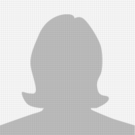 Дата рождения: 08.09.1977
Город: Ровное
Моб. телефон: +3 (000) 000 00 00
Дом. телефон: 000-00-00